ИНФОРМАЦИЯ О ПРЯМОЙ ПРОДАЖЕ ПУСТУЮЩЕГО ЖИЛОГО ДОМАВилейский районный исполнительный комитет в соответствии с Указом Президента Республики Беларусь от 24.03.2021 № 116 «Об отчуждении жилых домов в сельской местности и совершенствовании работы с пустующими домами» информирует о продаже следующего пустующего жилого дома: Адрес пустующего жилого дома: Минская обл., Вилейский р-н, Ижский с/с, д. Шляпы, ул. Центральная, 22.Сведения о земельном участке: целевое назначение - Земельный участок для обслуживания одноквартирного жилого дома, расположенный по адресу: Минская обл., Вилейский район, Ижский с/с, д. Шляпы, ул. Центральная, 22. Сведения в ЕГРНИ отсутствуют.Сведения о пустующем доме: целевое назначение - Здание одноквартирного жилого дома, расположенное по адресу: Минская обл., Вилейский район, Ижский с/с, д. Шляпы, ул. Центральная, 22, общей площадью здания – 48,4 кв.м., одноэтажный, бревенчатый, количество жилых комнат - 1, фундамент – бутобетонный, полы – доска, отопление печное, водопровод отсутствует, канализация отсутствует.  Сведения в ЕГРНИ отсутствуют.Цена дома: 4 311,76 (четыре тысячи триста одиннадцать рублей 76 копеек) белорусского рубля (рыночная стоимость, пониженная на 50 %);Покупателем пустующего жилого дома возмещаются расходы, связанные с проведением оценки рыночной стоимости пустующего жилого дома и опубликованием информации о прямой продаже.Контактное лицо: главный специалист отдела архитектуры и строительства Вилейского райисполкома – Лях Елена Владимировна, тел. 8 (01771) 42236; г. Вилейка,                                  ул. Партизанская, 40; инспектор Ижского сельисполкома – Занкович Светлана Геннадьевна тел. 8 (01771) 44694.Перечень документов, которые необходимо представить претенденту на покупку:заявка по форме, утвержденной постановлением Государственного комитета по имуществу Республики Беларусь от 23 сентября 2021 г. № 23 (приложение 6);гражданином – копия документа, удостоверяющего личность, без нотариального засвидетельствования;представителем гражданина – доверенность;индивидуальным предпринимателем – копия свидетельства о государственной регистрации без нотариального засвидетельствования;представителем или уполномоченным должностным лицом юридического лица Республики Беларусь – доверенность, выданная юридическим лицом, или документ, подтверждающий полномочия должностного лица, копии документов, подтверждающих государственную регистрацию юридического лица, без нотариального засвидетельствования, документ с указанием банковских реквизитов юридического лица;представителем или уполномоченным должностным лицом иностранного юридического лица – копии учредительных документов и выписка из торгового реестра страны происхождения (выписка должна быть произведена в течение года до подачи заявки) либо иное эквивалентное доказательство юридического статуса в соответствии с законодательством страны происхождения с засвидетельствованным в установленном порядке переводом на белорусский или русский язык, доверенность или документ, подтверждающий полномочия должностного лица, документ о финансовой состоятельности, выданный обслуживающим банком или иной кредитно-финансовой организацией, с переводом на белорусский или русский язык (верность перевода или подлинность подписи переводчика должны быть засвидетельствованы нотариусом или лицом, уполномоченным совершать нотариальные действия).Срок предоставления документов: 30 календарных дней с момента опубликования        (с 13.03.2024 по 12.04.2024 включительно);Заявки от претендентов на покупку указанного дома необходимо подавать лично либо через своего представителя в отдел архитектуры и строительства (кабинет 6) Вилейского районного исполнительного комитета (Минская обл., г.Вилейка, ул.Партизанская,40).Информация о прямой продаже пустующих жилых домов размещена на официальном сайте Вилейского районного исполнительного комитета по адресу: https://vileyka.gov.by/delovym-lyudyam/vetkhie-i-pustuyushchie-domaВ случае поступления двух (или более) заявок от претендентов на покупку данного дома его продажа будет осуществляться по результатам аукциона.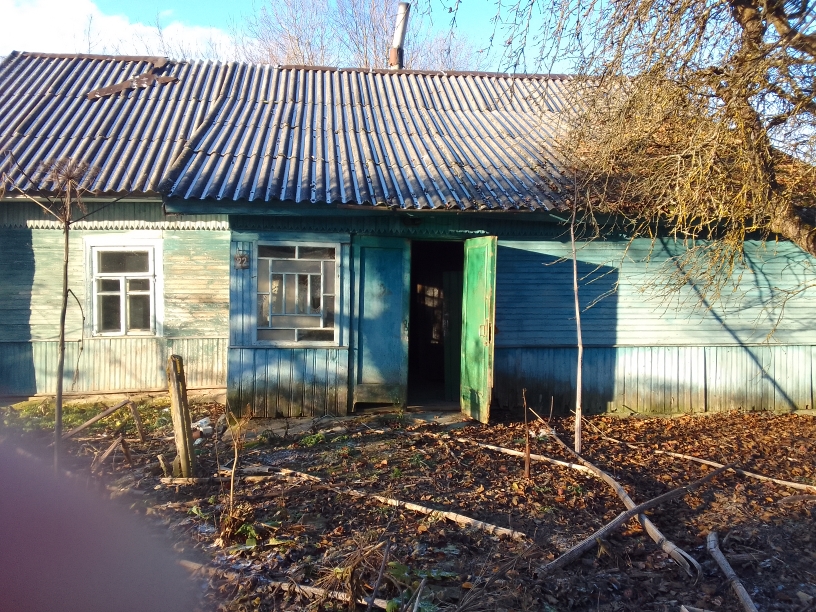 